摩根整合驱动灵活配置混合型证券投资基金2023年第3季度报告2023年9月30日基金管理人：摩根基金管理（中国）有限公司基金托管人：中国银行股份有限公司报告送出日期：二〇二三年十月二十五日§1  重要提示基金管理人的董事会及董事保证本报告所载资料不存在虚假记载、误导性陈述或重大遗漏，并对其内容的真实性、准确性和完整性承担个别及连带责任。 基金托管人中国银行股份有限公司根据本基金合同规定，于2023年10月24日复核了本报告中的财务指标、净值表现和投资组合报告等内容，保证复核内容不存在虚假记载、误导性陈述或者重大遗漏。 基金管理人承诺以诚实信用、勤勉尽责的原则管理和运用基金资产，但不保证基金一定盈利。 基金的过往业绩并不代表其未来表现。投资有风险，投资者在作出投资决策前应仔细阅读本基金的招募说明书。 本报告中财务资料未经审计。本报告期自2023年7月1日起至9月30日止。§2  基金产品概况§3  主要财务指标和基金净值表现3.1 主要财务指标单位：人民币元注：本期已实现收益指基金本期利息收入、投资收益、其他收入(不含公允价值变动收益)扣除相关费用后的余额，本期利润为本期已实现收益加上本期公允价值变动收益。 上述基金业绩指标不包括持有人认购或交易基金的各项费用（例如，开放式基金的申购赎回费、红利再投资费、基金转换费等），计入费用后实际收益水平要低于所列数字。3.2 基金净值表现3.2.1本报告期基金份额净值增长率及其与同期业绩比较基准收益率的比较1、摩根整合驱动混合A：2、摩根整合驱动混合C：3.2.2　自基金合同生效以来基金累计净值增长率变动及其与同期业绩比较基准收益率变动的比较摩根整合驱动灵活配置混合型证券投资基金累计净值增长率与业绩比较基准收益率的历史走势对比图(2015年4月23日至2023年9月30日)1．摩根整合驱动混合A：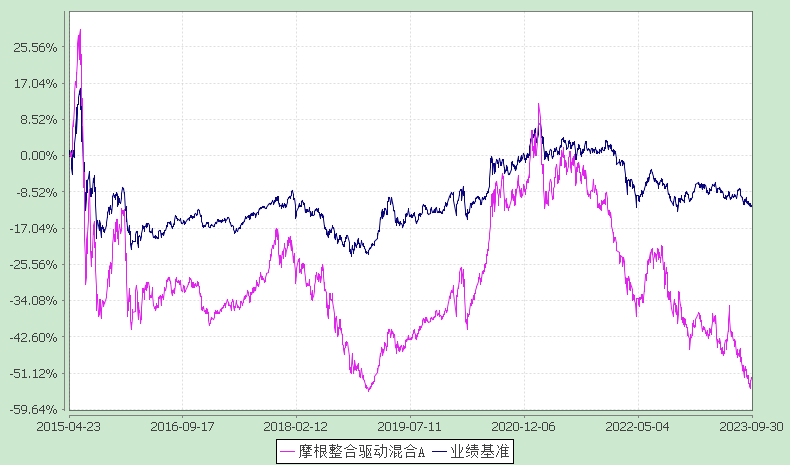 注：本基金合同生效日为2015年4月23日，图示的时间段为合同生效日至本报告期末。本基金建仓期为本基金合同生效日起6个月，建仓期结束时资产配置比例符合本基金基金合同规定。2．摩根整合驱动混合C：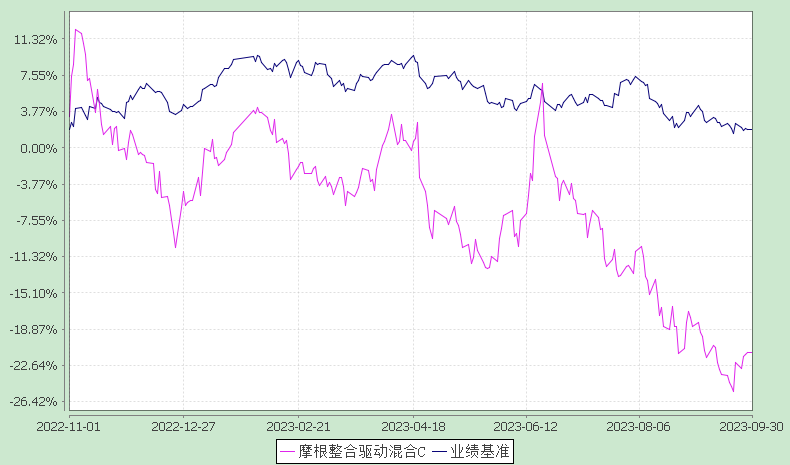 注：本基金自 2022年10月28日起增加C类份额，相关数据按实际存续期计算。本基金建仓期为本基金合同生效日起6个月，建仓期结束时资产配置比例符合本基金基金合同规定。§4  管理人报告4.1 基金经理（或基金经理小组）简介注：1.任职日期和离任日期均指根据公司决定确定的聘任日期和解聘日期。2.证券从业的含义遵从行业协会《证券业从业人员资格管理办法》的相关规定。4.2管理人对报告期内本基金运作遵规守信情况的说明在本报告期内，基金管理人不存在损害基金份额持有人利益的行为，勤勉尽责地为基金份额持有人谋求利益。基金管理人遵守了《证券投资基金法》及其他有关法律法规、本基金基金合同的规定。基金经理对个股和投资组合的比例遵循了投资决策委员会的授权限制，基金投资比例符合基金合同和法律法规的要求。4.3 公平交易专项说明4.3.1 公平交易制度的执行情况报告期内，本公司继续贯彻落实《证券投资基金管理公司公平交易制度指导意见》等相关法律法规和公司内部公平交易流程的各项要求，严格规范境内上市股票、债券的一级市场申购和二级市场交易等活动，通过系统和人工相结合的方式进行交易执行和监控分析，以确保本公司管理的不同投资组合在授权、研究分析、投资决策、交易执行、业绩评估等投资管理活动相关的环节均得到公平对待。对于交易所市场投资活动，本公司执行集中交易制度，确保不同投资组合在买卖同一证券时，按照时间优先、比例分配的原则在各投资组合间公平分配交易量；对于银行间市场投资活动，本公司通过对手库控制和交易室询价机制，严格防范对手风险并检查价格公允性；对于申购投资行为，本公司遵循价格优先、比例分配的原则，根据事前独立申报的价格和数量对交易结果进行公平分配。报告期内，通过对不同投资组合之间的收益率差异比较、对同向交易和反向交易的交易时机和交易价差监控分析，未发现整体公平交易执行出现异常的情况。4.3.2 异常交易行为的专项说明报告期内，通过对交易价格、交易时间、交易方向等的分析，未发现有可能导致不公平交易和利益输送的异常交易行为。所有投资组合参与的交易所公开竞价同日反向交易成交较少的单边交易量超过该证券当日成交量的5%的情形：无。4.4 报告期内基金的投资策略和业绩表现说明4.4.1报告期内基金投资策略和运作分析2023年三季度A股整体呈现震荡下行走势，科技成长股调整比较明显，上证综指下跌2.86%，深证成指下跌8.32%，沪深300指数下跌3.98%，创业板指数下跌9.53%，科创50指数下跌11.67%。行业方面，非银金融、煤炭、石油石化、钢铁、银行表现相对靠前；电力设备、传媒、计算机、通信、国防军工表现相对落后。报告期内，出于对科技成长行业的看好，本基金按照契约要求，重点投资了以人工智能（AI）为龙头的TMT等高科技成长行业和光伏以及新能源车龙头公司。报告期内，受高科技成长股和新能源板块大幅调整影响，基金净值表现欠佳。 展望2023年四季度, 宏观经济压力较大的时段或已经过去，经济有望边际小幅改善，当前市场调整已较为充分，A股的估值、情绪等指标均处于历史低位，风险偏好也有所上升，大类资产对比显示股市性价比较高。国内稳增长政策落地推动经济修复，活跃资本市场措施改善市场环境，四季度市场有望迎来转机。经历近期的下跌后，TMT行业已处于超跌区域，性价比逐渐凸显。我们坚定看好科技这一投资主线，坚定看好AI产业带来的革命性变化，我们看好数据采集、算力等置信度高、落地能力强的细分方向。未来我们将继续重点投资科技相关行业里面具有相对估值优势、增长前景确定的高成长龙头公司。我们将加强对上市公司基本面的研究力度，筛选出竞争力持续提升的优秀公司，力争为持有人创造较好回报。4.4.2报告期内基金的业绩表现本报告期摩根整合驱动A份额净值增长率为:-18.43%，同期业绩比较基准收益率为:-2.58%摩根整合驱动C份额净值增长率为:-18.54%，同期业绩比较基准收益率为:-2.58%。4.5报告期内基金持有人数或基金资产净值预警说明无。§5  投资组合报告5.1 报告期末基金资产组合情况5.2 报告期末按行业分类的股票投资组合 5.2.1报告期末按行业分类的境内股票投资组合5.3报告期末按公允价值占基金资产净值比例大小排序的前十名股票投资明细5.4 报告期末按债券品种分类的债券投资组合本基金本报告期末未持有债券。5.5 报告期末按公允价值占基金资产净值比例大小排序的前五名债券投资明细本基金本报告期末未持有债券。5.6　报告期末按公允价值占基金资产净值比例大小排序的前十名资产支持证券投资明细本基金本报告期末未持有资产支持证券。5.7 报告期末按公允价值占基金资产净值比例大小排序的前五名贵金属投资明细本基金本报告期末未持有贵金属。5.8报告期末按公允价值占基金资产净值比例大小排序的前五名权证投资明细本基金本报告期末未持有权证。5.9 报告期末本基金投资的股指期货交易情况说明本基金本报告期末未持有股指期货。5.10报告期末本基金投资的国债期货交易情况说明本基金本报告期末未持有国债期货。5.11投资组合报告附注5.11.1报告期内本基金投资的前十名证券的发行主体本期没有出现被监管部门立案调查，或在报告编制日前一年内受到公开谴责、处罚的情形。5.11.2报告期内本基金投资的前十名股票中没有在基金合同规定备选股票库之外的股票。5.11.3其他资产构成5.11.4报告期末持有的处于转股期的可转换债券明细本基金本报告期末未持有处于转股期的可转换债券。5.11.5报告期末前十名股票中存在流通受限情况的说明本基金本报告期末前十名股票中不存在流通受限情况。5.11.6投资组合报告附注的其他文字描述部分因四舍五入原因，投资组合报告中分项之和与合计可能存在尾差。§6  开放式基金份额变动单位：份§7基金管理人运用固有资金投资本基金情况7.1基金管理人持有本基金份额变动情况单位：份7.2 基金管理人运用固有资金投资本基金交易明细无。§8 备查文件目录8.1备查文件目录1.中国证监会批准本基金设立的文件；2.《摩根整合驱动灵活配置混合型证券投资基金基金合同》；3.《摩根整合驱动灵活配置混合型证券投资基金托管协议》；4.《摩根基金管理（中国）有限公司开放式基金业务规则》；5.基金管理人业务资格批件、营业执照；6.基金托管人业务资格批件和营业执照。8.2存放地点基金管理人或基金托管人住所。8.3查阅方式投资者可在营业时间免费查阅，也可按工本费购买复印件。摩根基金管理（中国）有限公司二〇二三年十月二十五日基金简称摩根整合驱动混合摩根整合驱动混合基金主代码001192001192基金运作方式契约型开放式契约型开放式基金合同生效日2015年4月23日2015年4月23日报告期末基金份额总额548,154,309.75份548,154,309.75份投资目标通过深入细致的基本面研究，把握企业整合发展带来的投资机会，在严格的风险控制前提下，力争实现基金资产的长期增值。通过深入细致的基本面研究，把握企业整合发展带来的投资机会，在严格的风险控制前提下，力争实现基金资产的长期增值。投资策略1、 资产配置策略本基金通过自上而下和自下而上相结合、定性分析和定量分析互相补充的方法，在股票、债券和现金等资产类别之间进行相对灵活的配置。2、股票投资策略本基金将重点投资于整合主题相关的上市公司。在个股选择层面，首先将根据本基金对于整合主题的界定构建初选股票池，在此基础上剔除不具有投资价值的股票建立备选股票池。本基金将深入分析公司的并购重组行为对未来经营可能产生的影响，综合评估其是否会带来经营业绩的改善。通过对并购重组带来的行业增长及公司协同效应的综合分析，精选未来具有较高成长潜力的公司。3、 债券配置策略对于固定收益类资产的选择，本基金将以价值分析为主线，在综合研究的基础上实施积极主动的组合管理，并主要通过类属配置与债券选择两个层次进行投资管理。4、其他投资策略：包括可转换债券投资策略、中小企业私募债投资策略、股指期货投资策略、股票期权投资策略、存托凭证投资策略。1、 资产配置策略本基金通过自上而下和自下而上相结合、定性分析和定量分析互相补充的方法，在股票、债券和现金等资产类别之间进行相对灵活的配置。2、股票投资策略本基金将重点投资于整合主题相关的上市公司。在个股选择层面，首先将根据本基金对于整合主题的界定构建初选股票池，在此基础上剔除不具有投资价值的股票建立备选股票池。本基金将深入分析公司的并购重组行为对未来经营可能产生的影响，综合评估其是否会带来经营业绩的改善。通过对并购重组带来的行业增长及公司协同效应的综合分析，精选未来具有较高成长潜力的公司。3、 债券配置策略对于固定收益类资产的选择，本基金将以价值分析为主线，在综合研究的基础上实施积极主动的组合管理，并主要通过类属配置与债券选择两个层次进行投资管理。4、其他投资策略：包括可转换债券投资策略、中小企业私募债投资策略、股指期货投资策略、股票期权投资策略、存托凭证投资策略。业绩比较基准中证800指数收益率*60%+中债总指数收益率*40%中证800指数收益率*60%+中债总指数收益率*40%风险收益特征本基金属于混合型基金产品，预期风险和收益水平高于债券型基金和货币市场基金，低于股票型基金，属于较高风险收益水平的基金产品。根据2017年7月1日施行的《证券期货投资者适当性管理办法》，基金管理人和相关销售机构已对本基金重新进行风险评级，风险评级行为不改变本基金的实质性风险收益特征，但由于风险等级分类标准的变化，本基金的风险等级表述可能有相应变化，具体风险评级结果应以基金管理人和销售机构提供的评级结果为准。本基金属于混合型基金产品，预期风险和收益水平高于债券型基金和货币市场基金，低于股票型基金，属于较高风险收益水平的基金产品。根据2017年7月1日施行的《证券期货投资者适当性管理办法》，基金管理人和相关销售机构已对本基金重新进行风险评级，风险评级行为不改变本基金的实质性风险收益特征，但由于风险等级分类标准的变化，本基金的风险等级表述可能有相应变化，具体风险评级结果应以基金管理人和销售机构提供的评级结果为准。基金管理人摩根基金管理（中国）有限公司摩根基金管理（中国）有限公司基金托管人中国银行股份有限公司中国银行股份有限公司下属分级基金的基金简称摩根整合驱动混合A摩根整合驱动混合C下属分级基金的交易代码001192016920报告期末下属分级基金的份额总额547,177,857.82份976,451.93份主要财务指标报告期(2023年7月1日-2023年9月30日)报告期(2023年7月1日-2023年9月30日)主要财务指标摩根整合驱动混合A摩根整合驱动混合C1.本期已实现收益-20,638,866.19-35,862.912.本期利润-59,343,913.05-100,086.063.加权平均基金份额本期利润-0.1083-0.10794.期末基金资产净值262,199,871.55465,998.655.期末基金份额净值0.47920.4772阶段净值增长率①净值增长率标准差②业绩比较基准收益率③业绩比较基准收益率标准差④①－③②－④过去三个月-18.43%1.57%-2.58%0.52%-15.85%1.05%过去六个月-19.29%1.81%-5.16%0.49%-14.13%1.32%过去一年-25.24%1.70%-1.25%0.55%-23.99%1.15%过去三年-45.55%1.59%-8.45%0.65%-37.10%0.94%过去五年-14.43%1.53%8.85%0.74%-23.28%0.79%自基金合同生效起至今-52.08%1.69%-11.76%0.84%-40.32%0.85%阶段净值增长率①净值增长率标准差②业绩比较基准收益率③业绩比较基准收益率标准差④①－③②－④过去三个月-18.54%1.56%-2.58%0.52%-15.96%1.04%过去六个月-19.49%1.81%-5.16%0.49%-14.33%1.32%过去一年------过去三年------过去五年------自基金合同生效起至今-21.28%1.68%1.90%0.52%-23.18%1.16%姓名职务任本基金的基金经理期限任本基金的基金经理期限证券从业年限说明姓名职务任职日期离任日期证券从业年限说明周战海本基金基金经理2022-01-14-17年周战海先生曾任国金证券研究所资深分析师，太平洋资产管理有限责任公司高级研究员。2010年8月起加入摩根基金管理（中国）有限公司（原上投摩根基金管理有限公司），历任行业专家、基金经理助理、基金经理，现任高级基金经理。序号项目金额(元)占基金总资产的比例(%)1权益投资203,784,027.7777.24其中：股票203,784,027.7777.242固定收益投资--其中：债券--资产支持证券--3贵金属投资--4金融衍生品投资--5买入返售金融资产--其中：买断式回购的买入返售金融资产--6银行存款和结算备付金合计59,889,810.4822.707其他各项资产150,002.690.068合计263,823,840.94100.00代码行业类别公允价值（元）占基金资产净值比例（％）A农、林、牧、渔业--B采矿业--C制造业105,777,557.7940.27D电力、热力、燃气及水生产和供应业--E建筑业10,156,753.043.87F批发和零售业4,242,438.711.62G交通运输、仓储和邮政业4,037,931.001.54H住宿和餐饮业--I信息传输、软件和信息技术服务业74,739,281.4728.45J金融业2,646,806.761.01K房地产业--L租赁和商务服务业2,183,259.000.83M科学研究和技术服务业--N水利、环境和公共设施管理业--O居民服务、修理和其他服务业--P教育--Q卫生和社会工作--R文化、体育和娱乐业--S综合--合计203,784,027.7777.58序号股票代码股票名称数量(股)公允价值(元)占基金资产净值比例(％)1002236大华股份764,087.0017,016,217.496.482688111金山办公21,670.008,035,236.003.063300394天孚通信83,811.007,962,045.003.034000032深桑达Ａ348,522.007,799,922.362.975300308中际旭创66,845.007,740,651.002.956002368太极股份251,380.007,692,228.002.937603997继峰股份520,450.007,671,433.002.928300130新国都309,103.007,619,388.952.909601138工业富联386,181.007,607,765.702.9010002517恺英网络595,952.007,508,995.202.86序号名称金额(元)1存出保证金131,820.302应收证券清算款-3应收股利-4应收利息-5应收申购款18,182.396其他应收款-7待摊费用-8其他-9合计150,002.69项目摩根整合驱动混合A摩根整合驱动混合C本报告期期初基金份额总额548,253,792.59782,110.41报告期期间基金总申购份额8,158,831.37460,099.63减：报告期期间基金总赎回份额9,234,766.14265,758.11报告期期间基金拆分变动份额--本报告期期末基金份额总额547,177,857.82976,451.93项目摩根整合驱动混合A摩根整合驱动混合C报告期期初管理人持有的本基金份额513,478.82-报告期期间买入/申购总份额--报告期期间卖出/赎回总份额--报告期期末管理人持有的本基金份额513,478.82-报告期期末持有的本基金份额占基金总份额比例（%）0.09-